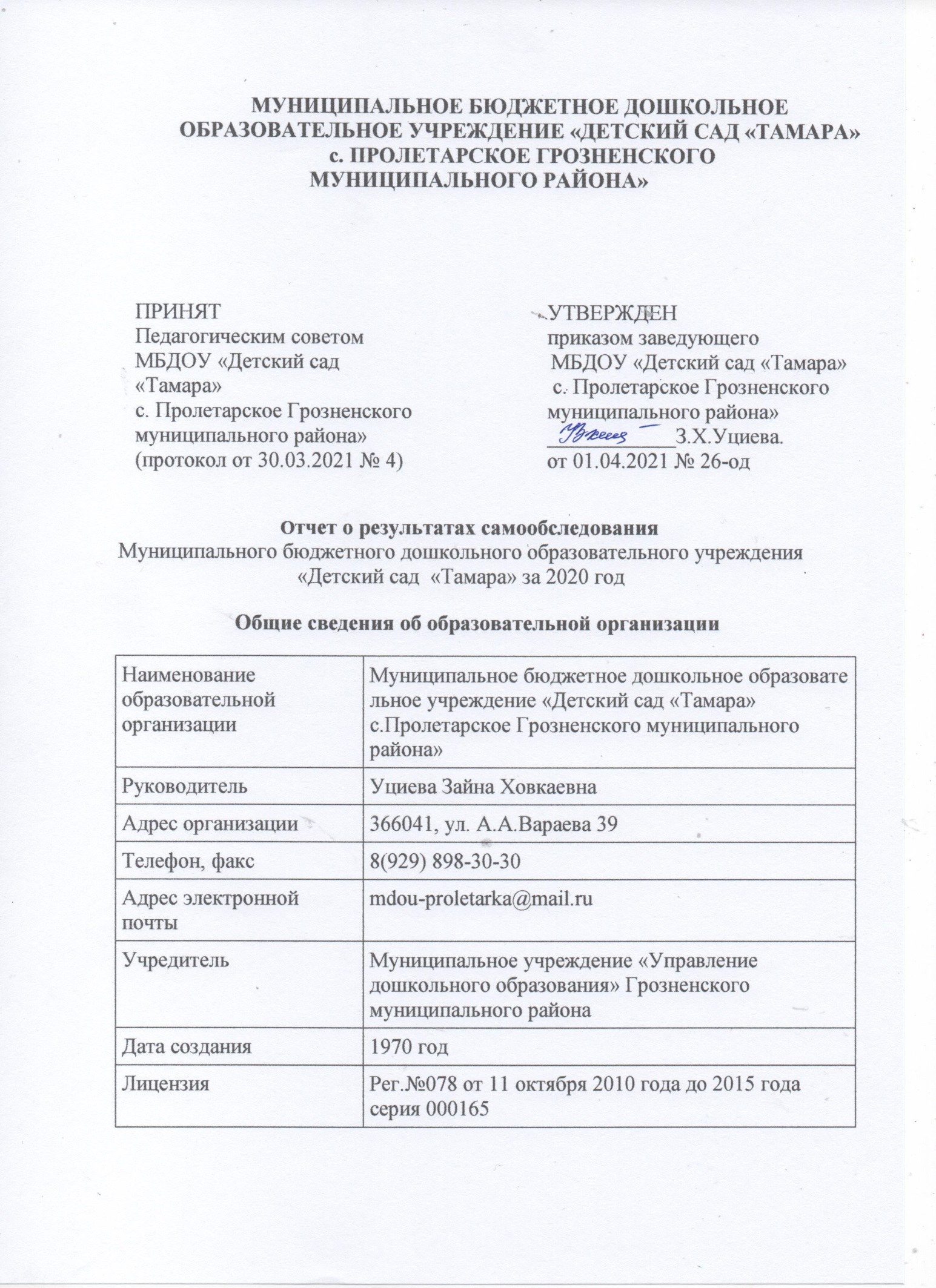 Аналитическая частьМуниципальное бюджетное дошкольное образовательное учреждение «Детский сад «Тамара» с. Пролетарское Грозненского муниципального района» (далее- ДОУ, детский сад) расположено в Грозненском муниципальном районе вдали от производящих предприятий и торговых мест. Здание детского сада построено по типовому проекту. Проектная наполняемость на 120 мест.    Общая площадь здания 907,3 кв. м, из них основная площадь здания 524,9 кв. м.Цель деятельности детского сада – осуществление образовательной деятельности по реализации образовательных программ дошкольного образования. Предметом деятельности ДОУ является формирование общей культуры, развитие физических, интеллектуальных, нравственных, эстетических и личностных качеств, формирование предпосылок учебной деятельности, сохранение и укрепление здоровья воспитанников.Режим работы детского садаРабочая неделя – пятидневная, с понедельника по пятницу. Длительность пребывания детей в группах – 12 часов.  Режим работы групп – с 7:00 до 19:00. Оценка образовательной деятельности   Образовательная деятельность в детском саду организована в соответствии с Федеральным законом от 29.12.2012 № 273-ФЗ «Об образовании в Российской Федерации», ФГОС дошкольного образования, СанПиН 2.4.1.3049-13 «Санитарно-эпидемиологические требования к устройству, содержанию и организации режима работы дошкольных образовательных организаций».   Образовательная деятельность ведется на основании утвержденной основной образовательной программы дошкольного образования, которая составлена в соответствии с ФГОС дошкольного образования, с учетом примерной образовательной программы дошкольного образования, санитарно-эпидемиологическими правилами и нормативами, с учетом недельной нагрузки.   Детский сад посещают 143 воспитанника в возрасте от 1,5 до 7 лет, сформировано 5 групп общеразвивающей направленности. Из них:Уровень развития детей анализируется по итогам педагогической диагностики.     Так, результаты качества освоения ООП ДОУ на конец 2020 года выглядят следующим образом:Такие показатели – результат целенаправленной работы педагогического коллектива, который объединен едиными целями по повышению компетентности всех участников образовательного процесса, включение разных форм работы с детьми и родителями.   Результативность работы педагогического коллектива ДОУ отражается в данных диагностики усвоения детьми программного материала как у воспитателей, так и у специалистов.В 2020 году в ДОУ для освоения основной образовательной программы дошкольного образования в условиях самоизоляции было предусмотрено проведение занятий в двух форматах – онлайн и предоставление записи занятий на имеющихся ресурсах . Право выбора предоставлялось родителям (законным представителям) исходя из имеющихся условий. Для качественной организации родителями привычного режима для детей специалистами детского сада систематически проводились консультации, оказывалась методическая помощь и по возможности техническая. Данные мониторинга посещения онлайн-занятий и количества просмотров занятий в записи по всем образовательным областям свидетельствует о достаточной вовлеченности и понимании родителями ответственности за качество образования своих детей.Воспитательная работаЧтобы выбрать стратегию воспитательной работы, в 2020 году проводился анализ состава семей воспитанников.Характеристика семей по составу:Характеристика семей по составуХарактеристика семей по количеству детей   Воспитательная работа строится с учетом индивидуальных особенностей детей, с использованием разнообразных форм и методов, в тесной взаимосвязи воспитателей, специалистов и родителей. Детям из неполных семей уделяется большее внимание в первые месяцы после зачисления в детский сад.Воспитательная работа строится с учетом индивидуальных особенностей детей, с использованием разнообразных форм и методов, в тесной взаимосвязи воспитателей, специалистов и родителей. Детям из неполных семей уделяется большее внимание в первые месяцы после зачисления в детский сад.Дополнительное образованиеС мая 2018 года в детском саду ведется  кружковая работа. Функционирует кружок  социально-педагогической  направленности по подготовке к обучению в школе: «Обучение письму и грамоте» и кружок по духовно-нравственному воспитанию.В дополнительном образовании задействовано 30 процентов воспитанников детского сада.II. Оценка системы управления организацииУправление ДОУ осуществляется в соответствии действующим законодательством и уставом детского сада.Управление ДОУ строится на принципах единоначалия и коллегиальности. Коллегиальными органами управления являются: управляющий совет, педагогический совет, общее собрание работников. Единоличным исполнительным органом является руководитель – заведующий.Органы управления, действующие в ДОУСтруктура и система управления соответствуют специфике деятельности детского сада. В 2020 году в систему управления детским садом внедрили элементы электронного документооборота. Это упростило работу организации во время дистанционного функционирования. Дополнительно расширили обязанности заместителя заведующего по контролю за качеством образования и добавили контроль организации дистанционного обучения.По итогам 2020 года система управления детского сада оценивается как эффективная, позволяющая учесть мнение работников и всех участников образовательных отношений. III. Оценка содержания и качества подготовки обучающихсяУровень развития детей анализируется по итогам педагогической диагностики. Формы проведения диагностики:диагностические занятия (по каждому разделу программы);наблюдения, итоговые занятия.В июне 2020 года педагоги ДОУ проводили обследование воспитанников подготовительной группы на предмет оценки сформированности предпосылок к учебной деятельности в количестве 22 человек. Задания позволили оценить уровень сформированности предпосылок к учебной деятельности: возможность работать в соответствии с инструкцией, умение самостоятельно действовать по образцу и осуществлять контроль, обладать определенным уровнем работоспособности, а также вовремя остановиться в выполнении того или иного задания и переключиться на выполнение следующего, возможностей распределения и переключения внимания, работоспособности, темпа, целенаправленности деятельности и самоконтроля.Результаты педагогического анализа показывают преобладание детей с высоким и средним уровнями развития при прогрессирующей динамике на конец учебного года, что говорит о результативности образовательной деятельности в ДОУ.В 2020 году в период самоизоляции, введенной в качестве ограничительного мероприятия все занятия с детьми воспитатели вели дистанционно через Skype, Zoom, WhatsApp, социальные сети. Подключали к работе родителей. Чтобы они могли участвовать в обучении и воспитании, организовывали для них консультации, помогали с литературой, совместно решали технические проблемы.Опрос  педагога-психолога, инструктора по физической культуре показал, что наряду с техническими сложностями проведения занятий в дистанционном режиме, были трудности в организации занятий со стороны родителей. Вывод: подобные занятия лучше проводить преимущественно при очном взаимодействии педагога и воспитанника.IV. Оценка организации учебного процесса (воспитательно-образовательного процесса)В основе образовательного процесса в ДОУ лежит взаимодействие педагогических работников, администрации и родителей. Основными участниками образовательного процесса являются дети, родители, педагоги.Основные форма организации образовательного процесса:совместная деятельность педагогического работника и воспитанников в рамках организованной образовательной деятельности по освоению основной общеобразовательной программы;самостоятельная деятельность воспитанников под наблюдением педагогического работника.Занятия в рамках образовательной деятельности ведутся по подгруппам. Продолжительность занятий соответствует СанПиН 1.2.3685-21 и составляет:в группах с детьми от 1,5 до 3 лет – до 10 мин;в группах с детьми от 3 до 4 лет – до 15 мин;в группах с детьми от 4 до 5 лет – до 20 мин;в группах с детьми от 5 до 6 лет – до 25 мин;в группах с детьми от 6 до 7 лет – до 30 мин.Между занятиями в рамках образовательной деятельности предусмотрены перерывы продолжительностью не менее 10 минут.Основной формой занятия является игра. Образовательная деятельность с детьми строится с учётом индивидуальных особенностей детей и их способностей. Выявление и развитие способностей воспитанников осуществляется в любых формах образовательного процесса.Чтобы не допустить распространения коронавирусной инфекции, администрация ДОУ ввела в 2020 году дополнительные ограничительные и профилактические меры в соответствии с СП 3.1/2.4.3598-20:ежедневный усиленный фильтр воспитанников и работников – термометрию с помощью бесконтактных термометров и опрос на наличие признаков инфекционных заболеваний. Лица с признаками инфекционных заболеваний изолируются, а детский сад уведомляет территориальный орган Роспотребнадзора;еженедельную генеральную уборку с применением дезинфицирующих средств, разведенных в концентрациях по вирусному режиму;ежедневную влажную уборку с обработкой всех контактных поверхностей, игрушек и оборудования дезинфицирующими средствами;дезинфекцию посуды, столовых приборов после каждого использования;бактерицидные установки в групповых комнатах;частое проветривание групповых комнат в отсутствие воспитанников;проведение всех занятий в помещениях групповой ячейки или на открытом воздухе отдельно от других групп;требование о заключении врача об отсутствии медицинских противопоказаний для пребывания в детском саду ребенка, который переболел или контактировал с больным COVID-19.V. Оценка качества кадрового обеспеченияДетский сад укомплектован педагогами на 100 процентов согласно штатному расписанию. Всего работают 42 человек. Педагогический коллектив ДОУ насчитывает 13  специалистов. Соотношение воспитанников, приходящихся на 1 взрослого:воспитанник/педагоги – 11/1За 2020 год педагогические работники прошли аттестацию .Курсы повышения квалификации 2020 году прошли 13 работников ДОУ.По итогам 2020 года Детский сад перешел на применение профессиональных стандартов. Из 13 педагогических работников Детского сада все соответствуют квалификационным требованиям профстандарта «Педагог». Их должностные инструкции соответствуют трудовым функциям, установленным профстандартом «Педагог».Детский сад укомплектован кадрами полностью. Педагоги постоянно повышают свой профессиональный уровень, эффективно участвуют в работе методических объединений, знакомятся с опытом работы своих коллег и других дошкольных учреждений, а также саморазвиваются. Все это в комплексе дает хороший результат в организации педагогической деятельности и улучшении качества образования и воспитания дошкольниковПедагоги постоянно повышают свой профессиональный уровень, эффективно участвуют в работе методических объединений, знакомятся с опытом работы своих коллег и других дошкольных учреждений, а также саморазвиваются. Все это в комплексе дает хороший результат в организации педагогической деятельности и улучшении качества образования и воспитания дошкольников.В 2020 году в связи с ограничительными мерами по предотвращению распространения коронавирусной инфекции педагоги использовали в работе дистанционные образовательные технологии.Анализ данных, полученных на основе наблюдения и опроса воспитателей по применению ими информационных и дистанционных технологий в образовательной деятельности, в том числе и дополнительном образовании, показал, что педагоги испытывали существенные трудности, связанные с отсутствием необходимых компетенций для подготовки к дистанционным занятиям и их проведению в Skype, Zoom и WhatsApp. 98% педагогов отметили, что в их педагогической деятельности ранее не практиковалась такая форма обучения и у них не было опыта для ее реализации. Выявились компетентностные дефициты в области подготовки заданий для дистанционного обучения, установление контакта с детьми во время проведения занятий в режиме реального времени. Кроме того, существенно осложняла ситуацию низкая мотивация родителей к занятиям с детьми-дошкольниками.VI. Оценка учебно-методического и библиотечно-информационного обеспеченияВ детском саду библиотека является составной частью методической службы.
Библиотечный фонд располагается в методическом кабинете, кабинетах специалистов, группах детского сада. Библиотечный фонд представлен методической литературой по всем образовательным областям основной общеобразовательной программы, детской художественной литературой, периодическими изданиями, а также другими информационными ресурсами на различных электронных носителях. В каждой возрастной группе имеется банк необходимых учебно-методических пособий, рекомендованных для планирования воспитательно-образовательной работы в соответствии с обязательной частью ООП.Оборудование и оснащение методического кабинета достаточно для реализации образовательных программ. В методическом кабинете созданы условия для возможности организации совместной деятельности педагогов. Однако кабинет недостаточно оснащен техническим и компьютерным оборудованием.Информационное обеспечение детского сада включает:информационно-телекоммуникационное оборудование – в 2020 году пополнилось 2 компьютерами.программное обеспечение – позволяет работать с текстовыми редакторами, интернет-ресурсами, фото-, видеоматериалами, графическими редакторами.В ДОУ учебно-методическое и информационное обеспечение достаточное для организации образовательной деятельности и эффективной реализации образовательных программ.VII. Оценка материально-технической базы   В детском саду сформирована материально-техническая база для реализации образовательных программ, жизнеобеспечения и развития детей. Оборудованы помещения:− групповые помещения – 6;− спальни – 6;− кабинет заведующего – 1;− методический кабинет – 1;− спортивно-музыкальный зал – 1;−  медицинский кабинет – 1;−  изолятор -1;− пищеблок – 1;− прачечная – 1;− кабинет завхоза – 1;− компьютер – 4;− электронная почта – 1.   При создании предметно-развивающей среды воспитатели учитывают возрастные, индивидуальные особенности детей своей группы. Оборудованы групповые комнаты, включающие игровую, познавательную, обеденную зоны.   В 2020 году в ДОУ проведен текущий ремонт.   Материально-техническое состояние ДОУ и территории соответствует действующим санитарно-эпидемиологическим требованиям к устройству, содержанию и организации режима работы в дошкольных организациях, правилам пожарной безопасности, требованиям охраны труда.При этом в 2020 году оценка материально-технического оснащения детского сада при проведении дистанционных занятий с воспитанниками выявила следующие трудности:- для полноценной (качественной) организации и проведения занятий в дистанционном формате отсутствует стабильное и устойчивое интернет-соединение;- недостаточно необходимого оборудования (ноутбуков, компьютеров или планшетов) в группах Детского сада;- нет достаточного технического обеспечения для организации массовых общесадовских мероприятий с родителями воспитанников.VIII. Оценка функционирования внутренней системы оценки качества образованияВ детском саду утверждено положение о внутренней системе оценки качества образования от 31.08.2016. Мониторинг качества образовательной деятельности в 2020 году показал хорошую работу педагогического коллектива по всем показателям.   Состояние здоровья и физического развития воспитанников удовлетворительные. Все группы работали с положительным результатом. Наблюдается динамика роста высокого уровня освоения программы во всех группах. Воспитанники подготовительной группы показали хорошие показатели готовности к школьному обучению. В течение года воспитанники детского сада успешно участвовали в конкурсах и мероприятиях различного уровня.   В мае 2020 года (дистанционно)проводилось анкетирование родителей воспитанников подготовительной к школе группы.  Анкетирование родителей показало высокую степень удовлетворенности  качеством предоставляемых услуг.Результаты анализа опроса родителей (законных представителей) об оценке применения детским садом дистанционных технологий свидетельствуют о достаточном уровне удовлетворенности качеством образовательной деятельности в дистанционном режиме. Так, 55% родителей отмечают, что работа воспитателей при проведении онлайн-занятий была качественной, 35% родителей частично удовлетворены процессом дистанционного освоения образовательной программы и 10% не удовлетворены. При этом родители считают, что у детей периодически наблюдалось снижение интереса мотивации к занятиям в дистанционном режиме, что связывают с качеством связи и форматом проведения занятий, в том числе и посредством гаджетов.Результаты анализа показателей деятельности организацииДанные приведены по состоянию на 30.12.2020.Анализ показателей указывает на то, что ДОУ имеет достаточную инфраструктуру, которая соответствует требованиям СП 2.4.3648-20 «Санитарно - эпидемиологические требования к организациям воспитания и обучения, отдыха и оздоровления детей и молодежи» и позволяет реализовывать образовательные программы в полном объеме в соответствии с ФГОС ДО.Детский сад укомплектован достаточным количеством педагогических и иных работников, которые имеют высокую квалификацию и регулярно проходят повышение квалификации, что обеспечивает результативность образовательной деятельности.№Количество группВозраст и названия группКоличество детей1.1Группа раннего возраста «Пчелки» 232.1Младшая группа «Цыплята»293.1Средняя группа «Радуга»304.1Старшая группа «Звездочка»345.1Подготовительная к школе группа «Солнышко»30На конец годаНа конец годаНа конец годауровень освоенияуровень освоения%Социально-коммуникативное развитиеСоциально-коммуникативное развитиеСоциально-коммуникативное развитиевысокий уровень высокий уровень 89средний уровеньсредний уровень11низкий уровеньнизкий уровень0Познавательное развитиеПознавательное развитиеПознавательное развитиевысокий уровеньвысокий уровень89средний уровеньсредний уровень11низкий уровеньнизкий уровень0Речевое развитиеРечевое развитиеРечевое развитиевысокий уровеньвысокий уровень80средний уровеньсредний уровень20низкий уровеньнизкий уровень0Физическое развитиеФизическое развитиевысокий уровеньвысокий уровень84средний уровень16низкий уровеньнизкий уровеньХудожественно- эстетическое развитиеХудожественно- эстетическое развитиеХудожественно- эстетическое развитиевысокий уровеньвысокий уровень86средний уровеньсредний уровень14низкий уровеньнизкий уровень0Музыкальное развитиеМузыкальное развитиеМузыкальное развитиевысокий уровеньвысокий уровень88средний уровеньсредний уровень12низкий уровеньнизкий уровень0Состав семьиПроцент от общего количества семей воспитанниковПолная88 %Неполная 12 %Многодетная81 %Количество детей в семьеВсего детейНельготникиНельготникиЛьготникиЛьготникиЛьготникиКоличество детей в семьеВсего детей1-й ребенок2-й ребенок1-й ребенок2-й ребенок3-й ипослед. ребенокМБДОУ «Детский сад «Тамара» с. Пролетарское Грозненского муниципального района»1433615102076Наименование органаФункцииЗаведующийКонтролирует работу и обеспечивает эффективное взаимодействие структурных подразделений организации,
утверждает штатное расписание, отчетные документы организации, осуществляет общее руководство Детским садомУправляющий советРассматривает вопросы:- развития образовательной организации;- финансово-хозяйственной деятельности;- материально-технического обеспеченияПедагогический советОсуществляет текущее руководство образовательной
деятельностью ДОУ, в том числе рассматривает
вопросы:- развития образовательных услуг;- регламентации образовательных отношений;- разработки образовательных программ;- выбора учебников, учебных пособий, средств обучения и- воспитания;- материально-технического обеспечения образовательного процесса;- аттестации, повышении квалификации  педагогических работников;- координации деятельности методических объединенийОбщее собрание работниковРеализует право работников участвовать в управлении
образовательной организацией, в том числе:- участвовать в разработке и принятии коллективного договора, Правил трудового распорядка, изменений и дополнений к ним;- принимать локальные акты, которые регламентируют деятельность образовательной организации и связаны с правами и обязанностями работников;- разрешать конфликтные ситуации между работниками и администрацией образовательной организации;- вносить предложения по корректировке плана мероприятий организации, совершенствованию ее работы и развитию материальной базыПоказателиЕдиница
измеренияКоличествоОбразовательная деятельностьОбразовательная деятельностьОбразовательная деятельностьОбщее количество воспитанников, которые обучаются по
программе дошкольного образованияв том числе обучающиеся:человек143в режиме полного дня (8–12 часов)человек143в режиме кратковременного пребывания (3–5 часов)человек20в семейной дошкольной группечеловек123по форме семейного образования с психолого-педагогическим сопровождением, которое организует детский садчеловекОбщее количество воспитанников в возрасте до трех летчеловек143Общее количество воспитанников в возрасте от трех до восьми летчеловек20Количество (удельный вес) детей от общей численности
воспитанников, которые получают услуги присмотра и ухода, в том числе в группах: человек
(процент)138–12-часового пребываниячеловек
(процент)112–14-часового пребываниячеловек
(процент)3круглосуточного пребываниячеловек
(процент)0Численность (удельный вес) воспитанников с ОВЗ от общей
численности воспитанников, которые получают услуги:человек
(процент)1по коррекции недостатков физического, психического развитиячеловек
(процент)0 обучению по образовательной программе дошкольного
образованиячеловек
(процент)0 присмотру и уходучеловек
(процент)0 Средний показатель пропущенных по болезни дней на одного
воспитанникаденьОбщая численность педработников, в том числе количество
педработников:человек8 с высшим образованиемчеловек0 высшим образованием педагогической направленности (профиля)человексредним профессиональным образованиемчеловек5средним профессиональным образованием педагогической
направленности (профиля)человек0Количество (удельный вес численности) педагогических работников, которым по результатам аттестации присвоена квалификационная категория, в общей численности педагогических работников, в том числе:человек
(процент)6с высшейчеловек
(процент)1первойчеловек
(процент)11/1Количество (удельный вес численности) педагогических работников в общей численности педагогических работников, педагогический стаж работы которых составляет:человек
(процент)до 5 летчеловек
(процент)8 больше 30 летчеловек
(процент)0 Количество (удельный вес численности) педагогических работников в общей численности педагогических работников в возрасте:человек
(процент)до 30 летчеловек
(процент)5от 55 летчеловек
(процент)0Численность (удельный вес) педагогических и административно-хозяйственных работников, которые за последние 5 лет прошли повышение квалификации или профессиональную переподготовку, от общей численности таких работниковчеловек
(процент)6Численность (удельный вес) педагогических и административно-хозяйственных работников, которые прошли повышение квалификации по применению в образовательном процессе ФГОС, от общей численности таких работниковчеловек
(процент)1Соотношение «педагогический работник/воспитанник»человек/чело
век11/1Наличие в детском саду:да/нетмузыкального руководителяда/нетнетинструктора по физической культуреда/нетдаучителя-логопедада/нетдалогопедада/нетнетучителя-дефектологада/нетнетпедагога-психологада/нетдаИнфраструктураИнфраструктураИнфраструктураОбщая площадь помещений, в которых осуществляется
образовательная деятельность, в расчете на одного воспитанникакв. м1,05Площадь помещений для дополнительных видов деятельности воспитанниковкв. м69Наличие в детском саду:да/нетФизкультурного-музыкального залада/нетдапрогулочных площадок, которые оснащены так, чтобы обеспечить потребность воспитанников в физической активности и игровой деятельности на улицеда/нетда